GenderWord of the montha cura di Sarah Gudgeon      Edizione novembre 2021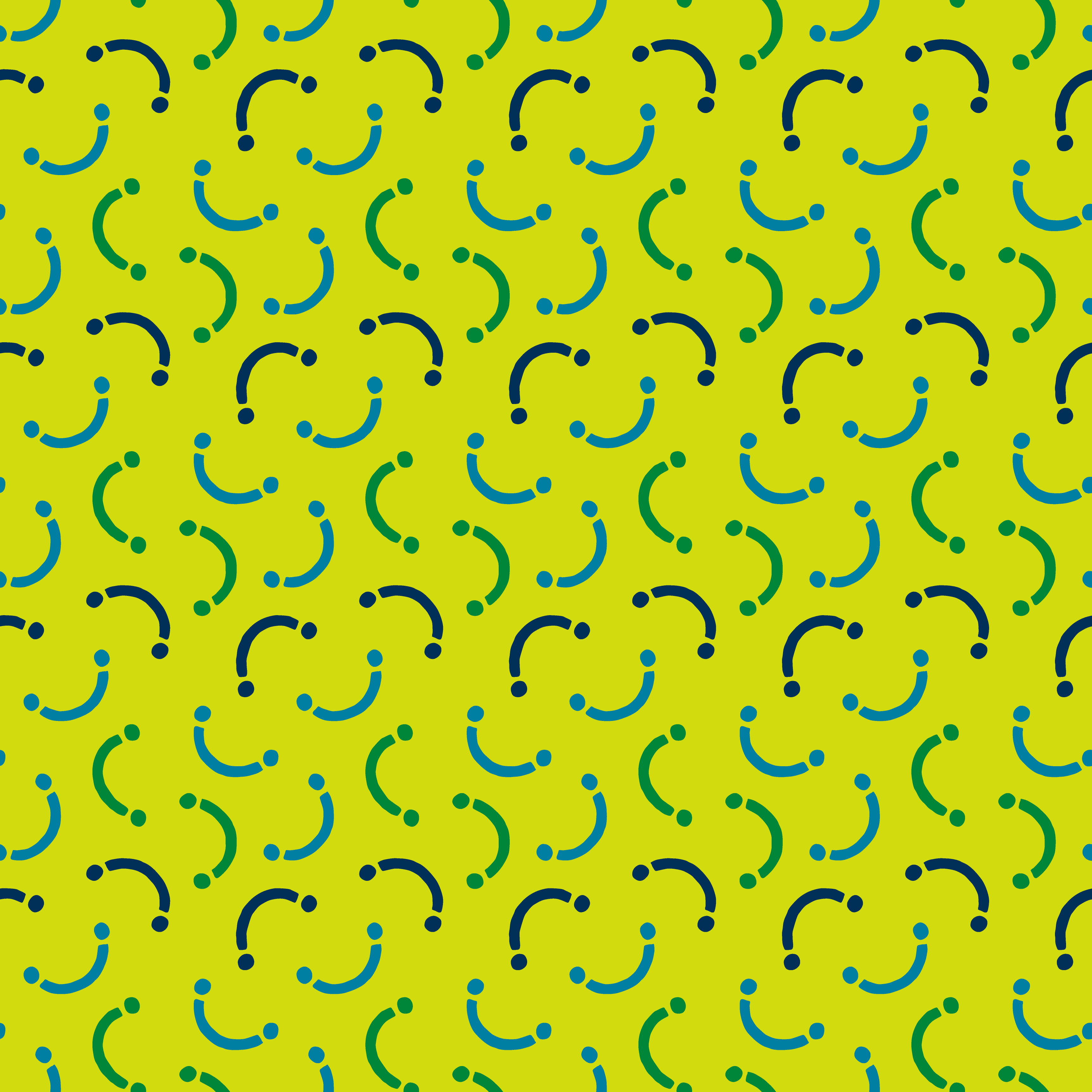 What personal information is on your identity card? TickHome town +Name and surname +Place of birth +Favourite colour +Date of birth +Gender +Height +Nationality + Label the photos 'm' for male of 'f' for female.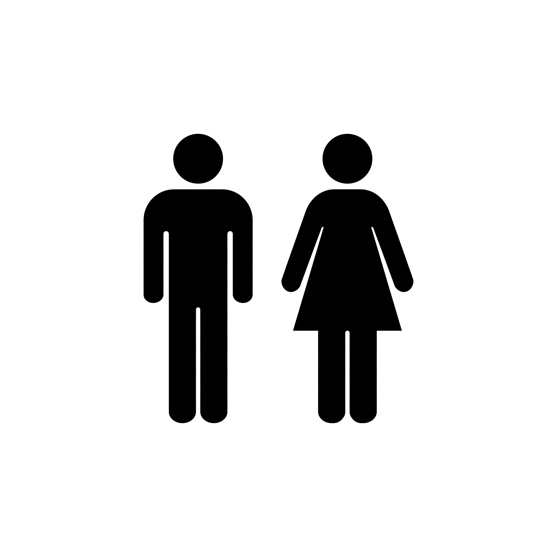 					a.____		b. _____Gender is another word for your biological sex.Complete the sentence._________is not important, anyone can do anything.4.  Read the statements. Tick the ones that focus on gender.a. All men are strong.						+b. Men are better drivers than women.				+c. Football is a sport for boys.					+d. Boys and girls can study STEM subjects at university.		+e. Women are better nurses than men.				+f. All women can cook.						+5. Choose one response for each 'gender' statement in exercise 4. Match.There are some good and some bad male and female drivers.			+Great nurses are kind and professional, not male or female.				+Cooking is a skill you learn, it is not connected to your gender.			+Football is a sport. You need good ball skills, not a specific gender.			+Some men are strong, some are not. Some women are strong, some are not. 	+6. Complete your identity card. You don't have to write your gender, it's your choice.Home town:Name and surname:Place of birth:Date of birth:Gender:Height:Nationality:Teacher's NotesDon't tick 4.2.	a. m	b. f	    3. 	Gender is not important, anyone can do anything.                  4. 	Tick a, b, c, e and f.                  5.	1.b; 2.e; 3.f; 4.c; 5.a	    6.	Answers will vary